   АДМИНИСТРАЦИЯ ДНЕПРОВСКОГО СЕЛЬСКОГО ПОСЕЛЕНИЯ           НОВОДУГИНСКОГОГ РАЙОНА СМОЛЕНСКОЙ ОБЛАСТИ                             п о  с т а н о в л е н и еот «20» апреля 2018 года                                                                      № 18О   санитарной    очистке   и    уборкетерритории Днепровского    сельского   поселения     Новодугинского   районаСмоленской области           Для обеспечения чистоты и порядка на территории Днепровского сельского поселения Новодугинского района Смоленской области и в соответствии с постановлением Администрации Днепровского сельского поселения Новодугинского района Смоленской области «О закреплении территории для осуществления санитарной очистки на территории Днепровского сельского поселения Новодугинского района Смоленской области» от 19.04.2010 № 15.        1. Рекомендовать предприятиям, организациям, учреждениям, лицам, занимающимся индивидуальной  трудовой деятельностью, и гражданам, проживающим на территории Днепровского сельского поселения:      1.1. С апреля по октябрь проводить санитарную очистку земельных участков, принадлежащих им на праве собственности, аренды или пользования, а также закрепленных территорий.     1.2. Содержать в надлежащем порядке здания и сооружения, расположенные на принадлежащих им земельных участках, а также ограждения, прилегающие проезды и проходы.     1.3. В целях недопущения рассыпания, сбор мусора производится в закрытую тару ( мешки, коробки), либо в контейнеры для сбора мусора.    1.4. Не допускать складирования обрезанных веток деревьев, кустарников в контейнеры.     1.5. Складирование обрезанных веток деревьев и кустарников на улицах производится в местах, не мешающих проходу и проезду, доступных для подхода погрузочного транспорта, для вывоза веток.     2.МУП «ЖКС» (Яшкин Е.А.)     2.1.Организовать четкую работу по сбору и вывозу ТБО на территории Днепровского сельского поселения.     2.2. При выявлении нарушителей, виновных в устройстве стихийных свалок и захламления территории свалок информировать комиссию по контролю за санитарной очисткой на территории Днепровского сельского поселения, с целью предоставления материалов в Административную комиссию муниципального образования «Новодугинский район» Смоленской области для принятия административных мер в установленном порядке.     3. Контроль за данным постановлением оставляю за собой.    4. Данное постановление опубликовать в районной газете «Сельские зори».Глава администрацииДнепровского сельского поселенияНоводугинского района Смоленской области                           А.Г.Смородкина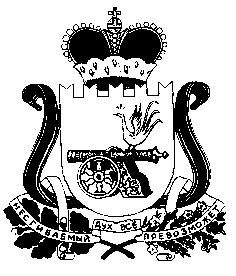 